Ո Ր Ո Շ ՈՒ Մ
25 ՀՈՒՆՎԱՐԻ 2023 թվականի N 67-ԱՍԱՐԳԻՍ ՌՈԲԵՐՏԻ ՈՍԿԱՆՅԱՆԻՆ ՍԵՓԱԿԱՆՈՒԹՅԱՆ ԻՐԱՎՈՒՆՔՈՎ ՊԱՏԿԱՆՈՂ ԽԱՆՈՒԹԻ ՓՈՍՏԱՅԻՆ ՀԱՍՑԵՆ ՎԵՐԱՀԱՍՑԵԱՎՈՐԵԼՈՒ ՄԱՍԻՆ Ղեկավարվելով «Տեղական ինքնակառավարման մասին» Հայաստանի Հանրապետության  օրենքի 35-րդ հոդվածով, Հայաստանի
Հանրապետության կառավարության 29.12.2005թ. թիվ 2387-Ն որոշումով, ՀՀ կադաստրի կոմիտեի ղեկավարի 2021 թվականի մայիսի 10-ի «Անշարժ գույքի հասցեավորման հայտի ձևը սահմանելու մասին»     N 104-Լ հրամանով,որոշում եմ.Հիմք ընդունելով Սարգիս Ռոբերտի Ոսկանյանի դիմումը, սեփականության  իրավունքի  վկայականը,1. Սարգիս Ռոբերտի Ոսկանյանին սեփականության իրավունքի պետական գրանցման թիվ  0090420 վկայականով  պատկանող, 12,3 քմ մակերեոսվ խանութի նախկին հասցեն՝ քաղաք Ալավերդի Կախոյան փողոց «Շուկա» դ2 թիվ 7 բացվածք վերահասցեավորել և 
տրամադրել՝  ՀՀ, Լոռու մարզ,  համայնք  Ալավերդի, քաղաք Ալավերդի, Հ.Թումանյան փողոց,  թիվ 20/7  փոստային հասցե:2. Սույն որոշումն ուժի մեջ է մտնում հրապարակման պահից:ՀԱՄԱՅՆՔԻ ՂԵԿԱՎԱՐ՝                                 Ա. ԹԱՄԱԶՅԱՆ2023թ. հունվարի  25
     ք. Ալավերդի
ՀԱՅԱՍՏԱՆԻ ՀԱՆՐԱՊԵՏՈՒԹՅԱՆ ԼՈՌՈՒ ՄԱՐԶԻ ԱԼԱՎԵՐԴԻ ՀԱՄԱՅՆՔԻ ՂԵԿԱՎԱՐ
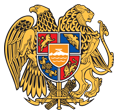 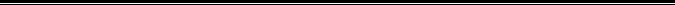 Հայաստանի Հանրապետության Լոռու մարզի Ալավերդի համայնք
ՀՀ, Լոռու մարզ, ք.Ալավերդի, (0253) 2-41-00, Էլ. փոստ: alaverdimunicipality@gmail.com